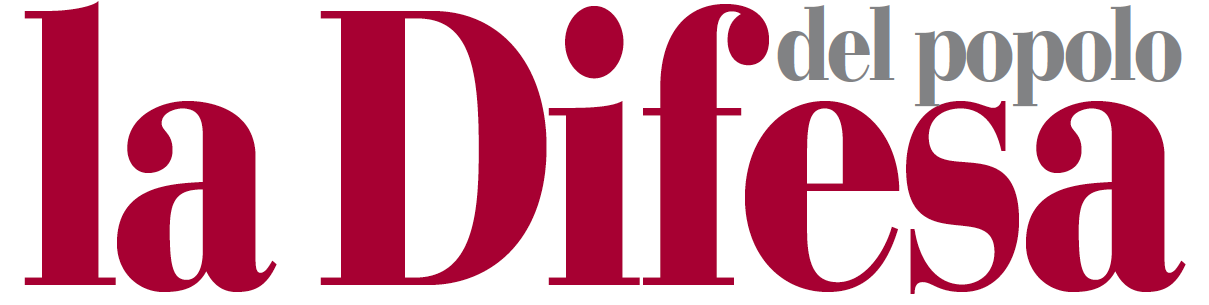 Padova, 20 luglio 2016COMUNICATO STAMPA 174/2016MOSTRALa Difesa… del popolo in guerraLa Grande Guerra in prima pagina sul settimanale diocesano di Padovadal 24 luglio al 28 agosto 2016, ore 8-19Asiago (VI) – Cappella invernale del DuomoLa Difesa… del popolo in guerra – mostra delle prime pagine più significative pubblicate dal settimanale diocesano di Padova durante la prima guerra mondiale – fa tappa ad Asiago (Vi) dal 24 luglio al 28 agosto 2016, ospitata nella cappella invernale del Duomo.Dopo il debutto alla Fiera campionaria di Padova, nel maggio 2015, e alcune tappe nel territorio della diocesi – Centro universitario, biblioteca di Cervarese Santa Croce, istituto vescovile Barbarigo – ma anche fuori, a Lendinara (nella sede dell’Università popolare), la mostra torna sull’Altopiano di Asiago, dove lo scorso anno è già stata esposta con un buon successo di pubblico: prima a Gallio, in chiesa, e poi nella casetta della Pro loco di Canove.L’esposizione – che è composta di 12 prime pagine stampate in formato gigante e “sottolineate” in alcuni aspetti salienti – propone un triplice percorso:sul ruolo dei cattolici nella guerra; sulla vita della popolazione colpita dagli eventi bellici; sulla difesa dei preti ingiustamente accusati di disfattismo...La prima pagina in mostra è quella dell’agosto 1914, che annuncia lo scoppio della prima guerra mondiale, dopo l’attentato di Sarajevo; l’ultima è del novembre 1918 con la firma dell’armistizio e la pace. In mezzo: l’entrata in guerra dell’Italia; l’assoluzione dei preti padovani accusati di spionaggio e disfattismo (1915 e 1918); l’assistenza ai profughi, che il vescovo Luigi Pellizzo raccomanda con particolare vigore a tutte le comunità della diocesi (1916); l’appello del papa per la fine dell’«inutile strage», definizione che appare ispirata da una delle periodiche lettere che Pellizzo inviava a Benedetto XV attraverso i canali diplomatici (1917)…Una “piccola guida” accompagna il visitatore nel percorso proposto dalle pagine.La mostra è visitabile negli orari di apertura del duomo: tutti i giorni dalle 8 alle 19; ingresso gratuito.Informazioni: 049-661033 e redazione@difesapopolo.itLa Difesa del popolo sta ricordando il centenario della Grande Guerra: * con una pagina mensile che rievoca come il conflitto è stato raccontato sulle pagine cent’anni fa;* con la possibilità di scaricare dal sito difesapopolo.it una prima pagina in alta risoluzione;* con un “quaderno monografico”, sempre scaricabile dal sito, che racconta gli anni della guerra letti attraverso le pagine della Difesa dell’epoca.